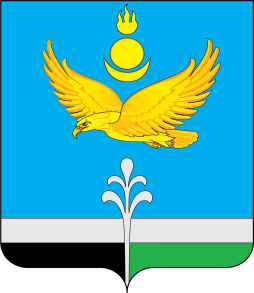 Муниципальное образование «Нукутский район» ДУМА МУНИЦИПАЛЬНОГО ОБРАЗОВАНИЯ«НУКУТСКИЙ  РАЙОН»Седьмой созывРЕШЕНИЕ________ 2023 г.                                    №                                                       п. НовонукутскийО подготовке образовательныхорганизаций к новому 2023-2024учебному годуЗаслушав и обсудив информацию начальника Отдела образования Администрации муниципального образования «Нукутский район» Гороховой В.И. «О подготовке образовательных организаций к новому 2023 – 2024 учебному году», руководствуясь ст.25 Устава муниципального образования «Нукутский район», ДумаРЕШИЛА:1. Информацию начальника Отдела образования Администрации муниципального образования «Нукутский район»  Гороховой В.И. «О подготовке образовательных организаций к новому 2023-2024 учебному году» принять к сведению (прилагается).2. Опубликовать настоящее решение с приложением в печатном издании «Официальный курьер» и разместить на официальном сайте муниципального образования «Нукутский район».Председатель Думы  муниципальногообразования «Нукутский район»                                                  	  К.М. Баторов\\Приложениек решению ДумыМО «Нукутский район»от __.__.2023 г. № __О подготовке образовательных организаций к новому 2023 - 2024 учебному годуВ целях своевременной и качественной подготовки муниципальных образовательных организаций к началу нового 2023 - 2024 учебного года принято постановление Администрации муниципального образования «Нукутский район» от 23 июня 2023 г. № 239 «О приемке муниципальных образовательных организаций к началу нового 2023 - 2024 учебного года».Приемка образовательных организаций проведена в период с 09 по 16 августа 2023года.Принято 33 учреждения. В рамках подготовки образовательных организаций к началу нового учебного года из местного бюджета на проведение текущих ремонтов выделено1 360000,0 руб., в т.ч.:На 2023 год  в МБОУ Верхне-Куйтинская ООШ в рамках государственной программы Российской Федерации «Развитие образования»предусмотрены средства субсидии на реализацию мероприятий по благоустройству территории муниципальных общеобразовательных организаций, участвовавших в реализации мероприятий по модернизации школьных систем образования, на сумму 15 162 300,0 рублей.Также в 2023 году начат капитальный ремонт зданий МБДОУ Новоленинский детский сад, рассчитанный на 2 года. Сумма выделенных средств на текущий год составляет 15 957 500,0 рублей, на 2024 год 19 434 400,0 рублей. Итого стоимость работ составляет 35 391 900,0 рублей.       В рамках реализации проекта «Народные инициативы» было освоено 4 351 400,0 рублейдля нужд муниципальных образовательных учреждений, из них:- приобретение холодильного и прачечногооборудования на сумму 1 452 136,40 руб., в том числе для общеобразовательных учреждений – 444 261,40 руб., для детских садов – 1 007 875,0 руб.;- приобретение генераторовдля обеспечения бесперебойной работы систем отопления на сумму 1 632 855,0 руб., в том числе для школ - 1 546 363,0 руб., для детских садов – 19 359,0 руб., для МБУ ДО «Нукутская ДЮСШ» – 67 133,0 руб.;- приобретение оргтехники, формы и мебели для волонтерского движения на сумму 246 873,0 руб. (МБУ ДО «Нукутская ДЮСШ»);- обустройство пешеходных дорожек на территории МБУ Детского лагеря «Березка» на сумму 1 019 535,60 рублей.В 2023 году в целях повышения уровня пожарной безопасности на объектах образования в соответствии с  Федеральным законом от 22.07.2008 г. № 123-ФЗ «Технический регламент о требованиях пожарной безопасности» иПостановлением Правительства РФ от 16.09.2020 г. №1479 «Об утверждении Правил противопожарного режима в Российской Федерации», были реализованы мероприятия по реконструкции систем автоматической пожарной сигнализации (АПС) в 5 образовательных учреждениях, до 1 сентября запланированы аналогичные работы еще в1 учреждении.Все учреждения имеют предписания надзорных органов об устранении нарушений обязательных требований пожарной безопасности. Кроме того, в соответствии с пожарными требованиями проведена огнезащитная обработка деревянных конструкций кровель на3 объектах.Иные мероприятия по соблюдению пожарных требований, в том числе приобретение СИЗ, приобретение и обслуживание огнетушителей реализуются по мере необходимости. Прогнозируемые расходы составят около 113,8 тыс.руб.В рамках регионального проекта «Современная школа» в 2023 году запланировано открытие и оснащение Центров образования естественно-научной и технологической направленности «Точка роста» в МБОУ Первомайская СОШ и МБОУ Хадаханская СОШ. На цели оснащения кабинетов «Точка роста» специальной брендированной продукцией и иные расходы из средств местного бюджета выделено 190 000,00 рублей, по 95 000,0 рублей на каждую из указанных школ.По линии министерства образования Иркутской области в 2023 году в МБОУ Верхне-Куйтинская ООШ и МБОУ Первомайская СОШ в рамках мероприятий проекта «Цифровая образовательная среда» были поставлены комплекты оргтехники на безвозмездной основе, в том числе: интерактивная панель, ноутбук, телевизор, МФУ, камеры видеонаблюдения, тележка-хранилище с системой подзарядки и маршрутизатором, флэш-накопители и др.В 2023 году министерство образования Иркутской области дополнительно выделило в виде субсидии 1 084,10 тыс.рублей на приобретение учебников и учебных пособий для муниципальных общеобразовательных учреждений, с учетом софинансирования местного бюджета общая сумма расходов составила 1153,30 тыс.рублей, что в дополнение к учебным расходам, предусмотренным в рамках областной субвенции на образование, позволит обновить библиотечные фонды школ в связи с изменениями в федеральных государственных образовательных стандартах (ФГОС).Ежегодно выделяемые средства из субвенции на общее и дошкольное образование в 2023 году составили 6 275 000,0 рублей. Объем учебных расходов определен из расчета 2000 руб. на 1 школьника и 1000 руб. на 1 воспитанника детского сада. Количество детей взято из форм федерального статистического наблюдения № ОО-1 на 01.09.2022 г. и № 85-К на 01.01.2023 г. Согласно Закону Иркутской области от 31.05.2019 г. № 45-ОЗ учебные расходы направляются на расходы по приобретению средств обучения и воспитания: учебники, учебные пособия, школьная мебель, оргтехника, вычислительная техника, медиаоборудование, игровое оснащение и т.д.Планируется к закупке в 2023 году школьный автобус на 22 места для МБОУ Нукутская СОШ, для этих целей из областного и местного бюджетов предусмотрены средства в размере 4 900,0 тыс.рублей.Также при подготовке к началу летнего оздоровительного сезона по замечаниям Роспотребнадзора была проведена значительная работа по доукомплектованиюпищеблоков 11 школ и 1 детского сада, на базе которых организовывались летние лагеря с дневным пребыванием детей.Всего на эти цели было израсходовано 1 244,04 тыс.рублей, в том числе на приобретение посуды для замены старой посуды, не соответствующей санитарным правилам, а также кухонных принадлежностей и иных хозяйственных товаров. Данные приобретения также будут использоваться учреждениями в течение учебного года для полноценного обеспечения горячим питанием обучающихся.Начальник Отдела образования Администрации МО «Нукутский район»	                                                            В.И.Горохова   Наименование ОУТекущий ремонт, руб.1МБОУ Алтарикская СОШ20 000,002МБОУ Большебаяновская ООШ23 000,003МБОУ Верхне-Куйтинская ООШ0,004МБОУ Ворот-Онгойская ООШ30 000,005МБОУ Закулейская СОШ50 000,006МБОУ Зунгарская ООШ35 000,007МБОУ Новоленинская СОШ40 000,008МБОУ Новонукутская СОШ206 000,009МБОУ Нукутская СОШ40 000,0010МБОУ Первомайская СОШ50 000,0011МБОУ Русско-Мельхитуйская ООШ25 500,0012МБОУ Тангутская СОШ40 000,0013МБОУ Хадаханская СОШ50 000,0014МБОУ Харетская СОШ0,0015МБОУ Целинная СОШ40 000,00Итого по школам649 500,001МБДОУ Алтарикский детский сад16 500,002МБДОУ Верхне-Куйтинский детский сад25 000,003МБДОУ Закулейский детский сад25 000,004МБДОУ Зунгарский детский сад20 000,005МБДОУ Новоленинский детский сад0,006МБДОУ Новонукутский детский сад №2130 000,007МБДОУ Новонукутский детский сад №6169 000,008МБДОУ Нукутский детский сад25 000,009МБДОУ Первомайский детский сад25 000,0010МБДОУ Русско-Мельхитуйский детский сад30 000,0011МБДОУ Ункурликский детский сад18 000,0012МБДОУ Хадаханский детский сад40 000,0013МБДОУ Харетский детский сад25 000,0014МБДОУ Шаратский детский сад20 000,00Итого по ДОУ568 500,001МБУ ДО Нукутский ДЮЦ35 000,002МБУ ДО «Нукутская ДЮСШ»50 000,003МБУ ДО Нукутская КСШ7 000,00Итого по учреждениям доп.образования92 000,001МБУ Детский лагерь «Березка»50000,00Итого по лагерю50 000,00ВСЕГО1 360 000,00№ п\пУчреждениеХолодильное и прачечное оборудование, руб.Генераторы, руб.1МБОУ Алтарикская СОШ74 770,002МБОУ Верхне-Куйтинская ООШ67 133,003МБОУ Ворот-Онгойская ООШ48 392,004МБОУ Закулейская СОШ30 664,0074 770,005МБОУ Зунгарская ООШ44 601,006МБОУ Новоленинская СОШ26 744,00313 730,007МБОУ Новонукутская СОШ24 088,008МБОУ Нукутская СОШ23 304,00313 730,009МБОУ Тангутская СОШ21 256,00313 730,0010МБОУ Первомайская СОШ21 256,00313 730,0011МБОУ Русско-Мельхитуйская ООШ28 900,0012МБОУ Хадаханская СОШ53 684,4074 770,0013МБОУ Харетская СОШ90 512,0014МБОУ Целинная СОШ30 860,0015МБДОУ Алтарикский детский сад82 300,0016МБДОУ Верхне-Куйтинский детский сад74 754,0017МБДОУ Закулейский детский сад74 754,0018МБДОУ Новоленинский детский сад52 027,0019МБДОУ Новонукутский детский сад №2120 268,0020МБДОУ Новонукутский детский сад №6210 433,0021МБДОУ Нукутский детский сад48 000,0022МБДОУ Первомайский детский сад21 069,0023МБДОУ Русско-Мельхитуйский детский сад74 754,0024МБДОУ Ункурликский детский сад68 178,0025МБДОУ Хадаханский детский сад74 754,0026МБДОУ Харетский детский сад31 830,0027МБДОУ Шаратский детский сад74 754,0019 359,00 № п/пУчреждениеЗамена АПС (руб.)Огнезащитная обработка (руб.)Итого стоимость работ (руб.)2МБОУ Новоленинская СОШ681 462,94154 072,22835 535,163МБОУ Хадаханская СОШ1 280 190,25230 023,761 510 214,014МБОУ Зунгарская ООШ464 270,99464 270,996МБДОУ Закулейский детский сад297 000,00297 000,007МБДОУ Хадаханский  детский сад570 991,6164 570,82635 562,438МБУ Детский лагерь «Березка»299 845,00299 845,00Итого3 593 760,79448 666,804 042 427,59№ п/пНаименование ООУСумма учебных расходов на 2023 год, руб.Наименование ДОУСумма учебных расходов на 2023 год, руб.1МБОУ Алтарикская СОШ340 000,00МБОУ Алтарикский д/с38 000,002МБОУ Большебаяновская ООШ76 000,00МБОУ В.-Куйтинский д/с23 000,003МБОУ В.-Куйтинская ООШ132 000,00МБОУ Закулейский д/с60 000,004МБОУ В.-Онгойская ООШ154 000,00МБОУ Зунгарский д/с6 000,005МБОУ Закулейская СОШ210 000,00МБОУ Новоленинский д/с69 000,006МБОУ Зунгарская ООШ40 000,00МБОУ Новонукутский д/с №2182 000,007МБОУ Новоленинская СОШ346 000,00МБОУ Новонукутский д/с №6261 000,008МБОУ Новонукутская СОШ2 260 000,00МБОУ Нукутский д/с68 000,009МБОУ Нукутская СОШ258 000,00МБОУ Первомайский д/с32 000,0010МБОУ Первомайская СОШ140 000,00МБОУ Р-Мельхитуйский д/с18 000,0011МБОУ Р.-Мельхитуйская ООШ86 000,00МБОУ Ункурликский д/с40 000,0012МБОУ Тангутская СОШ278 000,00МБОУ Хадаханский д/с68 000,0013МБОУ Хадаханская СОШ314 000,00МБОУ Харетский д/с40 000,0014МБОУ Харетская СОШ330 000,00МБОУ Шаратский д/с15 000,0015МБОУ Целинная СОШ360 000,00Тангутский д/с31 000,00Итого5 324 000,0951 000,0№ п/пНаименование учрежденияСумма, руб.1МБОУ Алтарикская СОШ65 310,002МБОУ В.-Куйтинская ООШ39 733,003МБОУ Закулейская СОШ49 091,004МБОУ Новоленинская СОШ84 837,005МБОУ Новонукутская СОШ141 248,006МБОУ Нукутская СОШ74 250,007МБОУ Первомайская СОШ91 252,008МБОУ Тангутская СОШ65 700,009МБОУ Хадаханская СОШ324 707,0010МБОУ Харетская СОШ196 367,0011МБОУ Целинная СОШ46 591,0012МБДОУ Новонукутский д/с №264 957,19Итого1 244 043,19